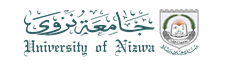 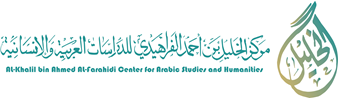 استمارة طلب تمويل بحث مقدم لمركز الخليل بن أحمد الفراهيدي للدراسات العربية والإنسانية.(تقدم هذه الاستمارة من قبل الباحثين الراغبين في الحصول على تمويل داخلي لبحوثهم من مركز الخليل بن أحمد الفراهيدي للدراسات العربية والإنسانية بجامعة نزوى)استمارة طلب تمويل بحث مقدم لمركز الخليل بن أحمد الفراهيدي للدراسات العربية والإنسانية.(تقدم هذه الاستمارة من قبل الباحثين الراغبين في الحصول على تمويل داخلي لبحوثهم من مركز الخليل بن أحمد الفراهيدي للدراسات العربية والإنسانية بجامعة نزوى)استمارة طلب تمويل بحث مقدم لمركز الخليل بن أحمد الفراهيدي للدراسات العربية والإنسانية.(تقدم هذه الاستمارة من قبل الباحثين الراغبين في الحصول على تمويل داخلي لبحوثهم من مركز الخليل بن أحمد الفراهيدي للدراسات العربية والإنسانية بجامعة نزوى)الموضوع الدقيق:( ✔︎)1- مجال الدراسة:الدراسات اللغوية والأدبيةالدراسات التربوية والنفسيةالعلوم الاجتماعيةالدراسات الفنية والتصميمالبحوث متعددة التخصصات2- عنوان الدراسة:3- الباحثون:3- الباحثون:3- الباحثون:الباحث 1:الباحث 1:المهامالاسمالمؤسسة الكليةالوظيفةالباحث 2:الباحث 2:الاسمالمؤسسة الكليةالوظيفةالباحث 3:الباحث 3:الاسمالمؤسسة الكليةالوظيفة4- ملخص الدراسة: 4- ملخص الدراسة: 4- ملخص الدراسة: 5- مشكلة الدراسة:5- مشكلة الدراسة:5- مشكلة الدراسة:6- أهداف الدراسة:6- أهداف الدراسة:6- أهداف الدراسة:7- أهمية الدراسة:7- أهمية الدراسة:7- أهمية الدراسة:8- المنهجية والإجراءات:8- المنهجية والإجراءات:8- المنهجية والإجراءات:9- الإطار النظري والأدبيات السابقة:  9- الإطار النظري والأدبيات السابقة:  9- الإطار النظري والأدبيات السابقة:  10 المراجع:10 المراجع:10 المراجع:11- المدة الزمنية للدراسة:11- المدة الزمنية للدراسة:11- المدة الزمنية للدراسة:السنةالمنجزالمنجزالسنة الأولىالسنة الثانيةالسنة الثالثة12- المخصصات المالية المطلوبة:12- المخصصات المالية المطلوبة:12- المخصصات المالية المطلوبة:مجموع التمويل المطلوب:أوجه صرف المبلغ: تفاصيل الصرف:تفاصيل الصرف:1- الأجهزة والمعدات2- المواد الاستهلاكية3- الرحلات الداخلية3- استخدام مرافق الجامعة5- المشاركة في المؤتمرات6- الاستشارات والتقنيون7- النشر العلمي8- مصاريف أخرى (أذكرها)14- اسم وتوقيع الباحث الرئيس:15- اعتماد رئيس القسم: